21st Century Community Learning Centers After-School Grant ProgramOpen House & RegistrationatPark View Middle School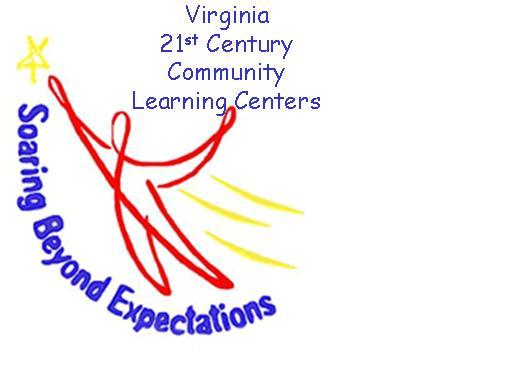 We are very happy to inform you that Park View Middle School has been awarded the 21st Century Community Learning Centers grant for the 2014-2015 school year.  This grant will allow us the opportunity to provide after-school remediation and enrichment programs three days a week for your child at no cost to you.             When:    Thursday, September 11, 2014              Where:   Park View Middle School – Cafeteria              Time:     5:30 p.m.Look forward to seeing you!